30.03.2020 r.- kl. VIII a – język niemiecki- Urszula KociołczykTemat: Modalverben- Ubungen / Czasowniki modalne- ćwiczenia/Na ostatnich zajęciach omówiliśmy czasowniki modalne.W podręczniku na storni 72 w ćwiczeniach 1/2/4 mamy ćwiczenia związane z tym tematem. Proszę w ramach powtórzenia o zrobienie tych ćwiczeń i przesłanie ich na mojego maila ula80@poczta.fmĆwiczenia te znajdują się w podręczniku. Str.72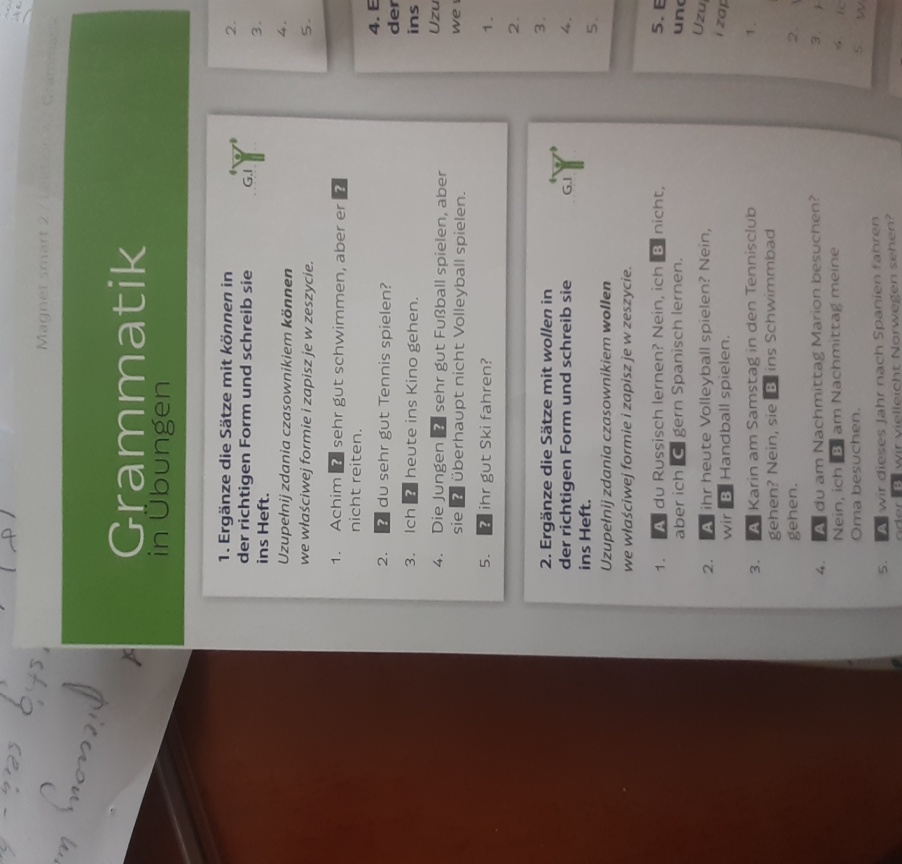 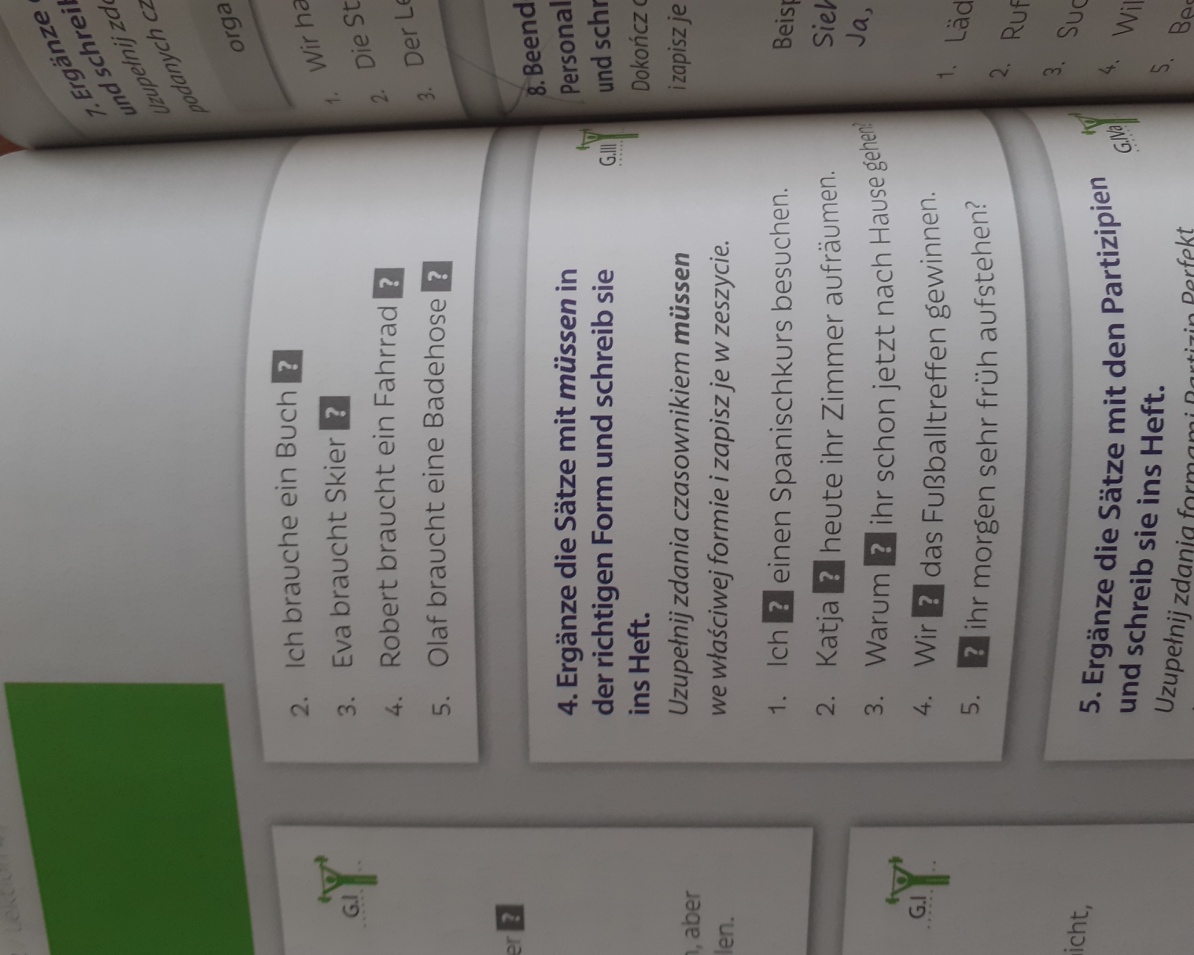 